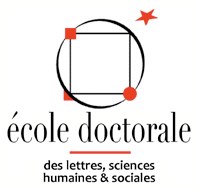 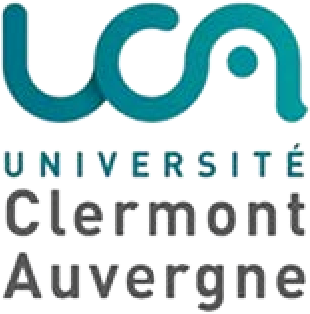 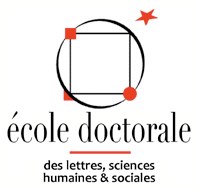 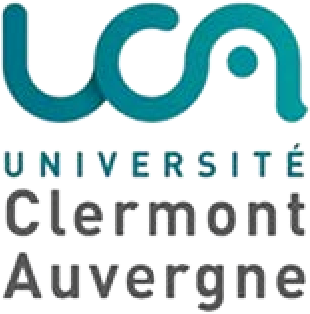 ➤ IDENTITÉ Nom patronymique : Nom marital :  Prénoms : Sexe :                                 M                   FDate et lieu de naissance : Nationalité : Adresse :  Code postal : Ville :  Téléphone :  Portable :  E-mail :  ➤ DIPLÔMES OU TITRES Diplôme (Master 2 recherche ou équivalent) : Date d'obtention : Lieu d’obtention (préciser la dénomination exacte de l'université) : ➤ THÈSE Spécialité du Doctorat* : *Liste des SpécialitésDate 1ère inscription en doctorat : Sujet de la thèse :   Laboratoire de recherche : Directeur de thèse : Co-directeur : Établissement de rattachement du co-directeur :     3ème co-directeur :Établissement de rattachement du 3ème co-directeur : ➤ COTUTELLE Université partenaire : Pays :  Directeur de thèse :  ➤ TYPE DE FINANCEMENT Doctorant financé Préciser la période exacte du financement  Contrat doctoral MENESR :  Préciser le nom et la période exacte du financement Collectivité locale ou territoriale :   Autre ministère :  Organisme de recherche :  Association ou fondation : Crédit ANR :   Contrat de recherche :       Convention CIFRE : Entreprise (hors CIFRE) :    Boursier étranger du gouvernement français :   	     Boursier étranger d’un gouvernement étranger :   Financement européen, multilatéral ou étranger pour doctorant français :   Autre :Missions complémentaires Enseignement  Diffusion de l’information Scientifique   Valorisation  ExpertiseDoctorant non financé Préciser le nom de l'employeur et la nature des fonctions exercées  Exerçant une activité rémunérée (type d’emploi) :  CDI   CDD Temps partiel  Temps complet   Autre :  Sans activité rémunéréePIÈCES À FOURNIR PAR LES DOCTORANTS DE PREMIÈRE ANNÉE-Une photographie d'identité-Une photocopie de la pièce d'identité ou du passeport,-Une photocopie du diplôme ou attestation provisoire avec traduction en français assermenté pour les diplômes étrangers,-Un projet de thèse (présentation du sujet en 4 à 5 pages de 2000 caractères maximum par page, bibliographie en une page maximum)-Un calendrier de réalisation sur trois ans-Un courrier explicite sur votre situation financière et professionnelle accompagné, pour -les étudiants financés, d’un justificatif de financement de la thèse (notification de contrat doctoral, notification de financement CIFRE, bourse…)Ces pièces sont obligatoires afin de pouvoir juger la recevabilité de votre candidature. Sciences du langage : linguistique et phonétique générale   Langues et littératures anciennes :                     Etudes Latines                     Etudes GrecquesLangue et littérature françaises Littératures comparées   Langues et littératures anglaises et anglo-saxonnes Langues et littératures germaniques et scandinaves :                     Etudes germaniques                     Etudes scandinavesLangues et littératures slaves  Langues et littératures romanes : espagnol, italien, portugais, autres langues                     Etudes ibériques                     Etudes italiennes                     Etudes lusophonesLangues et littératures arabes, chinoises, japonaises, hébraïques  Cultures et langues régionalesPhilosophieEpistémologie, histoire des sciences et des techniques   Ethique et déontologie   Arts : plastiques, spectacle, musique, esthétique, sciences et histoire de l’art :                     Arts : plastiques, spectacle, musique, esthétique, sciences et histoire de l’art                     Musicologie Psychologie, psychologie clinique, psychologie sociale  Sciences de l’information et de la communication    Sciences de l’éducation   Sciences et techniques des activités physiques et sportives    Préhistoire    Histoire et civilisations : histoire et archéologie des mondes anciens et médiévaux, de l’art   Histoire et civilisations : histoire des mondes modernes, histoire du monde contemporain, de l’art  Géographie physique, humaine, économique et régionale   Aménagement de l’espace, urbanisme   Anthropologie, ethnologie 